DSWD DROMIC Report #13 on Typhoon “QUINTA”as of 04 November 2020, 6PMSituation OverviewOn 23 October 2020, the Low-Pressure Area (LPA) east of Mindanao developed into a Tropical Depression (TD) “Quinta”. On 24 October 2020, TD “Quinta” maintained its strength while moving west-northwestward towards Bicol Region. It rapidly intensified into a typhoon and endangered Albay-Camarines Sur area on 25 October 2020. Typhoon “Quinta” further intensified on 26 October 2020 as it continues to move away from the country. Typhoon “Quinta” left the Philippine Area of Responsibility (PAR) and further intensified over the West Philippine Sea on 27 October 2020.Source: DOST-PAGASA Severe Weather BulletinStatus of Affected Families / PersonsA total of 209,204 families or 888,375 persons were affected in 2,890 barangays in Regions III, CALABARZON, MIMAROPA, V, VI, VII and VIII (see Table 1).Table 1. Number of Affected Families / Persons Note: Ongoing assessment and validation being conducted. Source: DSWD-FOs III, CALABARZON, MIMAROPA, V, VI, VII and VIIIStatus of Displaced Families / PersonsInside Evacuation CentersThere are 360 families or 1,462 persons taking temporary shelter in 20 evacuation centers in Regions III, MIMAROPA and VI (see Table 2).Table 2. Number of Displaced Families / Persons Inside Evacuation CentersNote: Ongoing assessment and validation being conducted. Source: DSWD-FOs III, CALABARZON, MIMAROPA, V and VIOutside Evacuation CentersThere are 1,064 families or 4,789 persons currently staying with their relatives and/or friends in Regions III and VI (see Table 3).Table 3. Number of Displaced Families / Persons Outside Evacuation CentersNote: Ongoing assessment and validation being conducted.Source: DSWD-FOs III, CALABARZON and VIDamaged HousesThere are 93,881 damaged houses; of which, 9,147 are totally damaged and 84,734 are partially damaged by Typhoon “QUINTA” (see Table 4).Table 4. Number of Damaged Houses Note: Ongoing assessment and validation being conducted.  Source: DSWD-FOs CALABARZON, MIMAROPA, V, VI and VIIIAssistance provided A total of ₱4,821,028.00 worth of assistance was provided to the affected families; of which, ₱3,384,080.00 from DSWD, ₱1,393,728.00 from LGUs, ₱14,420.00 from NGOs and ₱28,800.00 from Other Partners (see Table 5).Table 5. Cost of Assistance Provided to Affected Families / PersonsSource: DSWD-FOs III, CALABARZON, MIMAROPA, V, VI and VIIDSWD DISASTER RESPONSE INFORMATION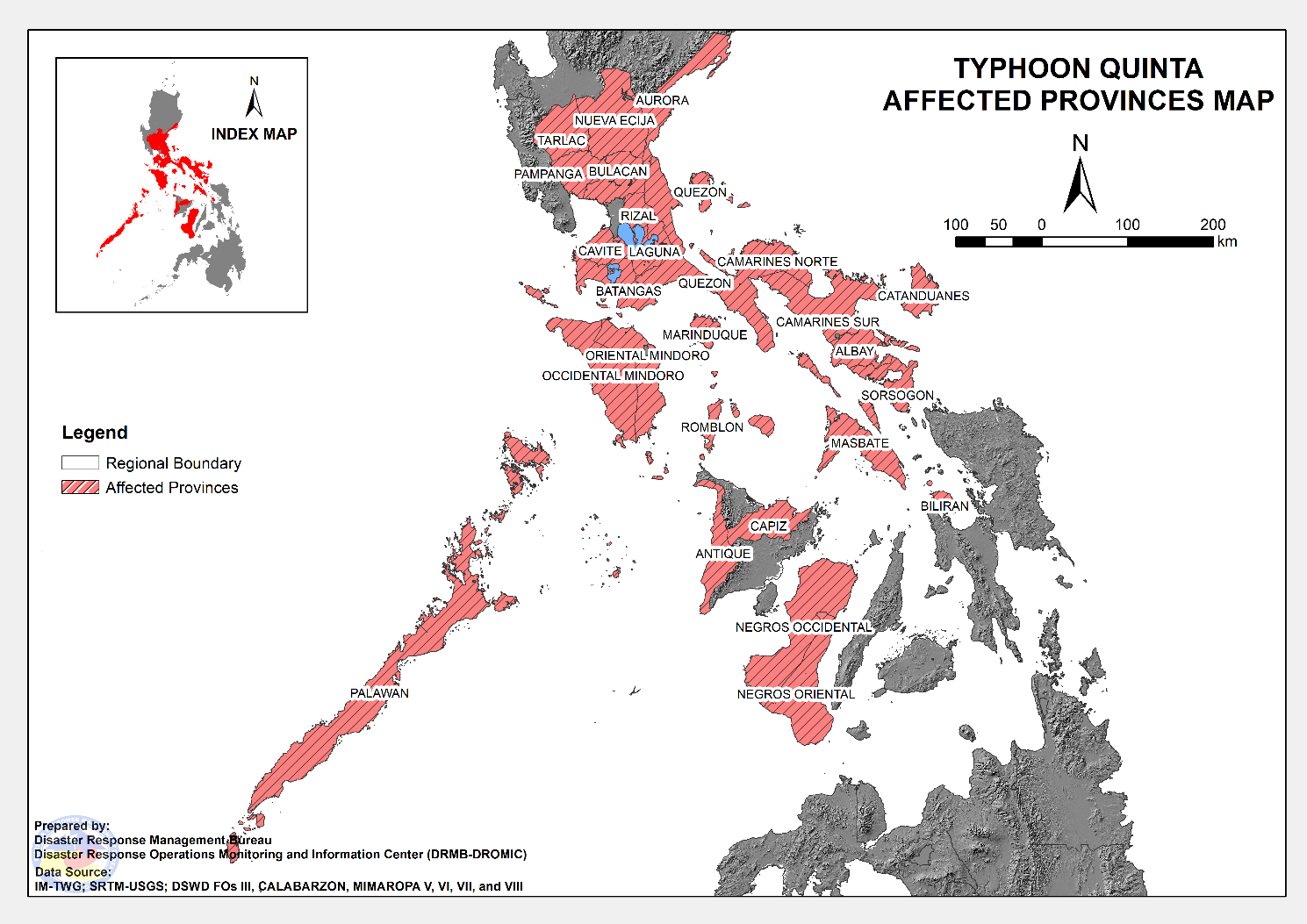 Situational ReportsDSWD-DRMBDSWD-NCRDSWD-FO CARDSWD-FO IIIDSWD-FO CALABARZONDSWD-FO MIMAROPADSWD-FO VDSWD-FO VIDSWD-FO VIIDSWD-FO VIIIDSWD-X*****The Disaster Response Operations Monitoring and Information Center (DROMIC) of the DSWD-DRMB is closely monitoring the effects of Typhoon “Quinta” and is coordinating with the concerned DSWD Field Offices for any significant updates.Prepared by:							Releasing Officer:			MARIEL B. FERRARIZ					RODEL V. CABADDUDIANE C. PELEGRINOPHOTO DOCUMENTATION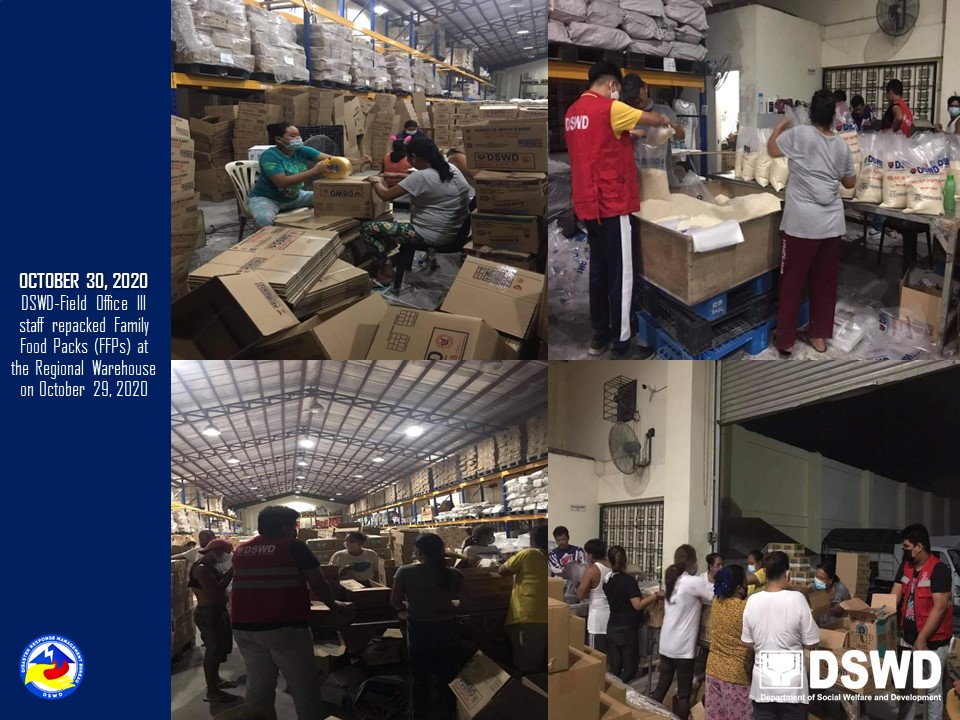 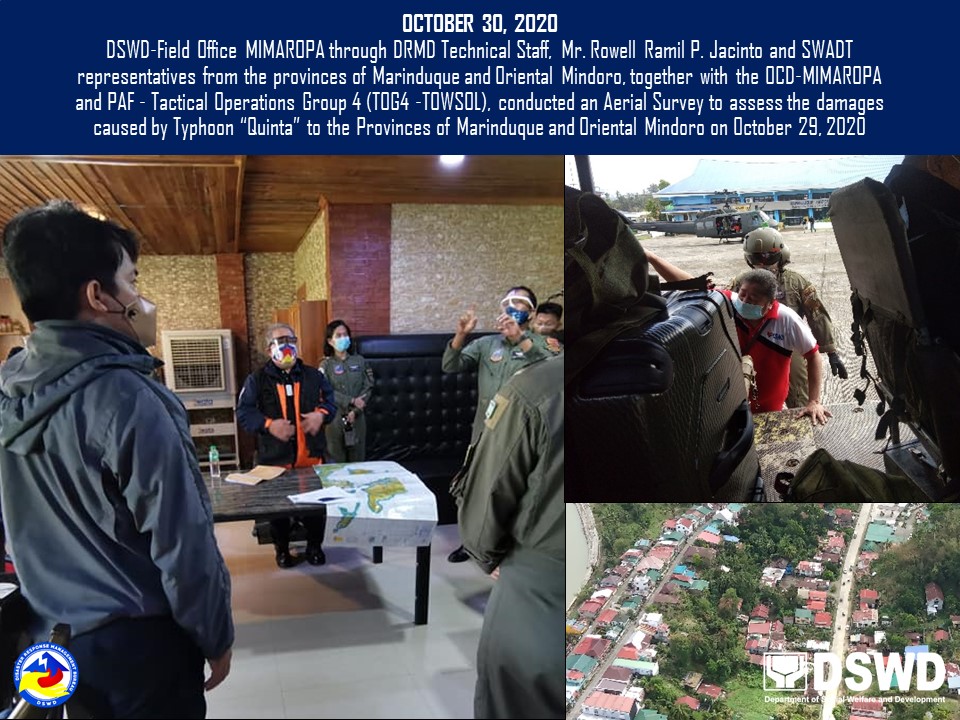 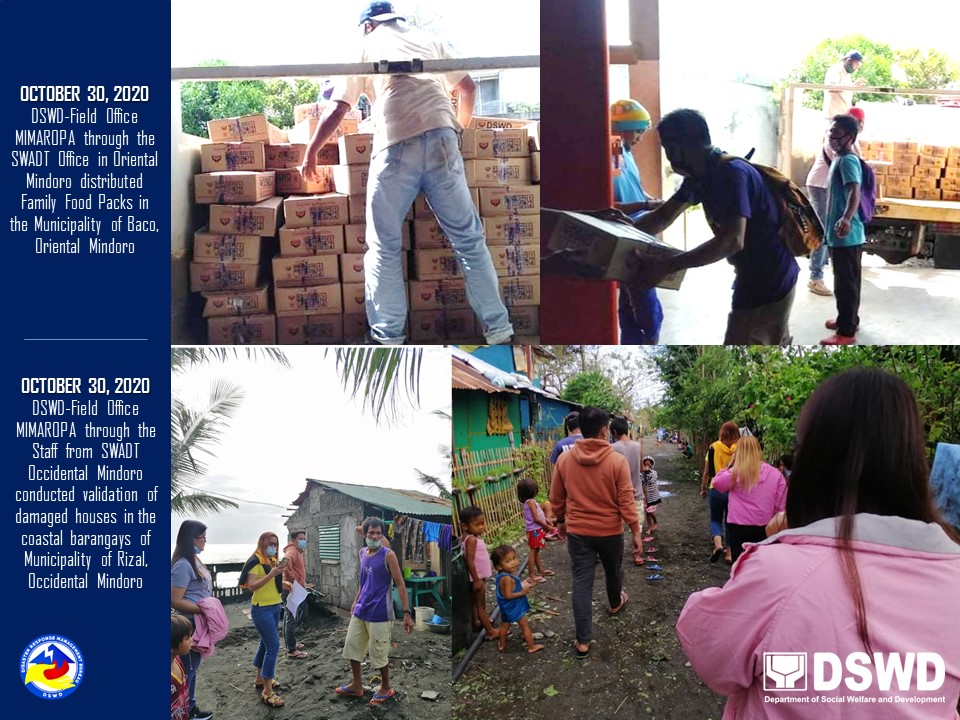 REGION / PROVINCE / MUNICIPALITY REGION / PROVINCE / MUNICIPALITY  NUMBER OF AFFECTED  NUMBER OF AFFECTED  NUMBER OF AFFECTED REGION / PROVINCE / MUNICIPALITY REGION / PROVINCE / MUNICIPALITY  Barangays  Families  Persons GRAND TOTALGRAND TOTAL                2,890           209,204           888,375 REGION IIIREGION III                   138             62,351           280,279 AuroraAurora                       5                    61                  218 Dingalan                      4                   51                 182 San Luis                      1                   10                   36 BulacanBulacan                     51             25,989           117,287 Calumpit                    28            19,005            76,019 San Miguel                    23              6,984            41,268 Nueva EcijaNueva Ecija                       5               1,300               5,660 Cabanatuan City                      2                 496              2,295 City of Gapan                      1                 186                 843 Jaen                      1                 422              1,488 San Antonio                      1                 196              1,034 PampangaPampanga                     75             34,402           154,463 Arayat                      2                 252              1,175 Candaba                    12              5,411            21,441 Macabebe                    23            11,935            50,572 Masantol                    26            13,337            67,378 San Luis                      8              2,007              9,330 San Simon                      4              1,460              4,567 TarlacTarlac                       2                  599               2,651 La Paz                      2                 599              2,651 CALABARZONCALABARZON                   964             25,801           105,545 BatangasBatangas                   304               7,324             30,319 Agoncillo                      2                   29                 125 Alitagtag                      1                     5                   18 Balayan                    33                 268              1,125 Balete                      2                   10                   37 Batangas City (capital)                    12                 444              1,758 Bauan                    25                 211                 904 Calaca                    38                 803              2,755 Calatagan                      7                 109                 503 Cuenca                      4                   19                   75 Ibaan                      4                   56                 191 Lemery                      9                   89                 357 Lian                      4                   28                 110 Lipa City                      6                 121                 579 Lobo                    26              2,066              8,982 Mabini                      1                   70                 599 Malvar                      3                   21                 108 Mataas Na Kahoy                      3                   21                 112 Nasugbu                    14                 164                 717 Padre Garcia                      4                   17                 110 Rosario                      3                   14                   62 San Jose                      6                   31                 135 San Juan                      5                   40                 178 San Luis                    13                 197                 945 San Nicolas                      3                   47                 205 San Pascual                      5                   11                   50 Santa Teresita                      7                 103                 431 Santo Tomas                      2                     5                   26 Taal                    20                 332              1,285 Talisay                      2                   16                   47 City of Tanauan                      7                   48                 261 Taysan                    11                 163                 752 Tingloy                    15              1,718              6,568 Tuy                      7                   48                 209 CaviteCavite                     16                  148                  631 Carmona                      1                     3                   15 General Trias                      3                   16                   80 Kawit                      1                     2                   10 Magallanes                      1                     9                   45 Mendez (MENDEZ-NUÑEZ)                      2                   17                   85 Naic                      1                     2                     9 Silang                      1                     4                   17 Tagaytay City                      1                   34                 179 Tanza                      2                   30                   75 Ternate                      3                   31                 116 LagunaLaguna                     94               1,398               5,374 Alaminos                      7                   65                 269 Bay                      5                   17                   53 Biñan                      1                     1                     8 City of Calamba                    11                 325              1,285 Calauan                      5                   17                   67 Cavinti                      6                     9                   39 Famy                      1                     1                     3 Liliw                      3                   47                 178 Los Baños                    10                   98                 407 Luisiana                      1                     2                   12 Magdalena                      4                   28                   67 Majayjay                      8                   46                 170 Nagcarlan                      5                   93                 295 Paete                      1                   18                   54 Pangil                      1                     6                   29 Pila                      1                     2                     6 Rizal                      1                     3                   15 San Pablo City                    11                   75                 327 Santa Cruz (capital)                      1                     7                   35 Santa Maria                      4                   13                   48 City of Santa Rosa                      3                   58                 208 Siniloan                      3                 465              1,788 Victoria                      1                     2                   11 QuezonQuezon                   548             16,917             69,166 Agdangan                      5                   25                   13 Alabat                    20                 457              1,710 Atimonan                    18                 163                 590 Buenavista                    15                 367              1,337 Calauag                    29                 677              3,396 Candelaria                      7                   54                 238 Catanauan                    29              1,402              7,002 Dolores                    16                 675              2,678 General Luna                    27                 629              2,150 Guinayangan                    12                 343              1,082 Gumaca                    43              1,653              5,809 Jomalig                      2                   10                   41 Lopez                    27                 994              3,317 Lucban                      3                     8                   37 Lucena City (capital)                    16              1,087              4,781 Macalelon                      5                   55                 210 Mauban                    11                   61                 215 Mulanay                    26                 881              3,760 Padre Burgos                    22                 604              2,058 Pagbilao                    10                 152                 513 Panukulan                      1                   11                   55 Perez                    13                 233                 812 Pitogo                    28                 727              2,579 Plaridel                      8                   54                 163 Quezon                    14                 153                 532 Real                      1                     5                   13 Sampaloc                      2                   14                   46 San Andres                      5                 184                 638 San Antonio                    13                   67                 284 San Francisco (Aurora)                    27              3,569            16,718 San Narciso                      8                 256              1,219 Sariaya                    30                 647              2,134 Tagkawayan                    17                 291              1,117 City of Tayabas                    11                   82                 390 Tiaong                    19                 188                 895 Unisan                      8                 139                 634 RizalRizal                       2                    14                    55 Binangonan                      1                   13                   50 Cardona                      1                     1                     5 MIMAROPAMIMAROPA                   354             62,290           259,639 MarinduqueMarinduque                   107             14,179             68,971 Boac (capital)                    29              2,944            14,561 Buenavista                    12              1,245              5,666 Gasan                    13              1,465              6,968 Mogpog                    19              2,039            10,028 Santa Cruz                    23              4,276            20,920 Torrijos                    11              2,210            10,828 Occidental MindoroOccidental Mindoro                     75               8,408             38,472 Abra de Ilog                      5                 482              2,150 Calintaan                      6                 165                 684 Looc                      4                   85                 277 Lubang                      6                 657              2,628 Magsaysay                    10                 313              1,270 Mamburao (capital)                      4                 113                 479 Paluan                      1                   17                   47 Rizal                    10                 204                 697 Sablayan                    17              1,040              3,667 San Jose                    11                 139                 626  Santa Cruz                      1              5,193            25,947 Oriental MindoroOriental Mindoro                     97             38,070           146,202 Baco                      8              2,225            10,981 Bansud                      5                 162                 718 Bongabong                      5                 577              2,698 Bulalacao (San Pedro)                      8                 456              1,823 City of Calapan (capital)                    12              5,866            23,464 Gloria                      3              3,980            19,847 Mansalay                      6                 105                 443 Naujan                      4              5,540              1,126 Pinamalayan                    12              9,722            38,888 Pola                      5              1,383              6,880 Puerto Galera                      7              1,524              7,463 Roxas                    11                 322                 974 San Teodoro                      7                 347              1,645 Socorro                      1              3,137            15,686 Victoria                      3              2,724            13,566 PalawanPalawan                     17                  169                  656 Coron                      4                   46                 180 Culion                      8                   59                 216 Dumaran                      1                     2                   14 El Nido (Bacuit)                      1                     7                   35 San Vicente                      1                   17                   73 Taytay                      1                   14                   46 Kalayaan                      1                   24                   92 RomblonRomblon                     58               1,464               5,338 Alcantara                      1                     3                   14 Banton                    14                 709              2,471 Cajidiocan                      2                   15                   46 Calatrava                      2                   16                   74 Concepcion                      1                 234                 936 Corcuera                      4                 107                 272 Ferrol                      1                   12                   60 Looc                      5                   55                 245 Magdiwang                      1                   38                 165 Odiongan                      2                   12                   40 Romblon (capital)                      9                   35                 128 San Agustin                      9                 163                 629 San Andres                      1                   30                 150 San Fernando                      1                     2                   10 Santa Fe                      1                     8                   28 Santa Maria (Imelda)                      4                   25                   70 REGION VREGION V                1,264             52,250           211,829 AlbayAlbay                   105               5,377             19,237 Bacacay                      9                 169                 711 Camalig                      4                 117                 455 Daraga (Locsin)                      2                   25                 149 Guinobatan                    12              1,741              5,635 Jovellar                      4                   23                 100 Legazpi City (capital)                      5                 125                 533 Libon                    12                 189                 688 City of Ligao                      8                 309              1,214 Malilipot                    15              1,383              4,754 Manito                      2                   62                 241 Oas                    11                 387              1,438 Pio Duran                      7                 367              1,217 Polangui                      7                 141                 505 Santo Domingo (Libog)                      1                   29                 113 City of Tabaco                      2                   71                 274 Tiwi                      4                 239              1,210 Camarines NorteCamarines Norte                     80               1,077               4,218 Basud                      1                     1                     4 Capalonga                      5                   21                   86 Daet (capital)                      4                   54                 248 Jose Panganiban                      7                 110                 468 Labo                    15                 227                 817 Mercedes                    10                 201                 781 Paracale                      4                   49                 177 San Lorenzo Ruiz (Imelda)                      6                   41                 162 San Vicente                      3                   24                   79 Santa Elena                      3                   21                   73 Talisay                    11                   55                 266 Vinzons                    11                 273              1,057 Camarines SurCamarines Sur                   476             18,863             78,489 Baao                    30              2,658            10,856 Balatan                    11                 402              1,643 Bato                    19              2,355              9,798 Bombon                      7                 137                 561 Buhi                    12                 800              3,735 Bula                    22              1,169              4,940 Cabusao                      9                 620              2,227 Calabanga                    24                 906              3,473 Camaligan                      6                 142                 587 Canaman                      1                   38                 190 Caramoan                      9                 175                 771 Del Gallego                      4                 143                 700 Gainza                      8                 232                 723 Garchitorena                      9                 608              2,635 Goa                    24                 416              1,782 Iriga City                      3                 357                 996 Lagonoy                    12                 294              1,216 Libmanan                    17                 180                 769 Lupi                      2                   31                   89 Magarao                    12                 173                 772 Milaor                    20                 919              4,630 Minalabac                      9                 464              1,891 Nabua                    30                 737              3,019 Naga City                    15                 831              3,212 Pamplona                    16                 405              1,784 Pasacao                    10                 347              1,615 Pili (capital)                      2                   19                   73 Presentacion (Parubcan)                      1                   70                 304 Ragay                    24                 406              1,803 Sagñay                      3                 100                 390  San fernando                    11                   57                 243 San Jose                    24                 393              1,572 Sipocot                    23                 557              2,196 Siruma                      2                   25                   94 Tigaon                    18                 350              1,363 Tinambac                    27              1,347              5,837 CatanduanesCatanduanes                   297             14,151             55,428 Bagamanoc                    80                 240              1,160 Baras                    26              1,868              6,151 Bato                    22              1,920              7,410 Caramoran                    26                 714              3,460 Gigmoto                      8                 957              3,509 Pandan                    18                 448              1,796 Panganiban (Payo)                    15                 255                 994 San Andres (Calolbon)                    29              2,837            11,425 San Miguel                      3                   42                 210 Viga                    23                 814              3,428 Virac (capital)                    47              4,056            15,885 MasbateMasbate                     79               4,129             17,142 Baleno                      1                   30                 123 Batuan                      2                     8                   38 Cataingan                      1                   16                   53 Cawayan                    17                 289              1,221 Claveria                      5                   68                 318 Esperanza                    14                 259              1,063 Monreal                      3                   72                 322 Palanas                      4                 101                 347 Pio V. Corpuz (Limbuhan)                      6                   98                 340 San Fernando                      1                   29                 123 San Jacinto                      6                 209                 639 San Pascual                    12              2,916            12,427 Uson                      7                   34                 128 SorsogonSorsogon                   227               8,653             37,315 Barcelona                    21                 283              1,106 Bulan                      9                 289              1,257 Bulusan                    22                 181                 702 Casiguran                      7                 153                 637 Castilla                    15                 887              3,041 Donsol                    23                 899              3,574 Gubat                    17                 546              2,152 Irosin                    12                 236              1,086 Juban                    14              1,393              5,175 Magallanes                    12                 471              1,913 Matnog                    14                 275              1,215 Pilar                    18              1,049              4,530 Prieto Diaz                      8                 328              1,094 Santa Magdalena                    10                 165                 685 City of Sorsogon (capital)                    25              1,498              9,148 REGION VIREGION VI                   152               5,314             25,582 AntiqueAntique                     52               1,315               5,022 Hamtic                    11                 794              2,882 San Jose (capital)                      4                   34                 119 San Remigio                      3                   23                 130 Sibalom                      8                 132                 519 Tobias Fornier (Dao)                      1                     1                     2 Barbaza                      7                   66                 310 Culasi                      9                 130                 547 Laua-an                      1                   14                   67 Libertad                      2                 104                 369 Patnongon                      2                     2                   12 Tibiao                      4                   15                   65 CapizCapiz                       1                      3                    15 Roxas City (capital)                      1                     3                   15 IloiloIloilo                     85               3,435             18,323 Alimodian                      4                   10                   44 Carles                      3                 240              1,043 Dingle                      3                   18                   71 Dumangas                      5                 587              3,521 Guimbal                      1                   28                 132 Iloilo City (capital)                      5                   40                 138 Janiuay                    10                 116                 605 Miagao                      4                   13                   87 Pototan                    22                 716              3,585 Santa Barbara                      3                   28                 117 Tubungan                      6                   44                 184 Zarraga                    19              1,595              8,796 Negros OccidentalNegros Occidental                     14                  561               2,222 Hinoba-an (Asia)                      9                 375              1,557 Isabela                      4                 144                 495 Moises Padilla (Magallon)                      1                   42                 170 REGION VIIREGION VII                     10               1,105               5,102 Negros OrientalNegros Oriental                     10               1,105               5,102 Basay                      3                 900              4,275 City of Bayawan (Tulong)                      5                 184                 735 Santa Catalina                      2                   21                   92 REGION VIIIREGION VIII                       8                    93                  399 BiliranBiliran                       8                    93                  399 Almeria                      1                     2                     8 Naval (capital)                      6                   73                 301 Caibiran                      1                   18                   90 REGION / PROVINCE / MUNICIPALITY REGION / PROVINCE / MUNICIPALITY  NUMBER OF EVACUATION CENTERS (ECs)  NUMBER OF EVACUATION CENTERS (ECs)  NUMBER OF DISPLACED  NUMBER OF DISPLACED  NUMBER OF DISPLACED  NUMBER OF DISPLACED REGION / PROVINCE / MUNICIPALITY REGION / PROVINCE / MUNICIPALITY  NUMBER OF EVACUATION CENTERS (ECs)  NUMBER OF EVACUATION CENTERS (ECs)  INSIDE ECs  INSIDE ECs  INSIDE ECs  INSIDE ECs REGION / PROVINCE / MUNICIPALITY REGION / PROVINCE / MUNICIPALITY  NUMBER OF EVACUATION CENTERS (ECs)  NUMBER OF EVACUATION CENTERS (ECs)  Families  Families  Persons PersonsREGION / PROVINCE / MUNICIPALITY REGION / PROVINCE / MUNICIPALITY  CUM  NOW  CUM  NOW  CUM  NOW GRAND TOTALGRAND TOTAL 2,701  20 54,373  360 219,475 1,462 REGION IIIREGION III20  8  626  288 2,724 1,044 AuroraAurora8 -  59 -  209 - Dingalan7  -  49  -  173  - San Luis1  -  10  -  36  - BulacanBulacan6  5  146  141  482  450 Calumpit5 5  141  141  450  450 San Miguel1  -  5  -  32  - Nueva EcijaNueva Ecija4  1  400  126 1,948  509 Cabanatuan City1 1  215  126 1,112  509 City of Gapan3  -  185  -  836  - PampangaPampanga1  1  4  4  15  15 Candaba1 1  4  4  15  15 TarlacTarlac1  1  17  17  70  70 La Paz1 1  17  17  70  70 CALABARZONCALABARZON748 - 14,441 - 56,285 - BatangasBatangas81 - 1,293 - 5,372 - Agoncillo1  -  19  -  82  - Alitagtag1  -  5  -  18  - Balayan7  -  66  -  274  - Balete1  -  9  -  33  - Batangas City (capital)12  -  444  - 1,758  - Bauan4  -  38  -  158  - Calaca7  -  158  -  301  - Calatagan1  -  31  -  115  - Cuenca1  -  6  -  11  - Ibaan1  -  8  -  22  - Lemery2  -  76  -  318  - Lian1  -  1  -  4  - Lipa City4  -  83  -  389  - Lobo4  -  86  -  368  - Mabini1  -  70  -  599  - Malvar3  -  21  -  108  - Mataas Na Kahoy1  -  7  -  36  - Nasugbu1  -  1  -  7  - San Jose3  -  24  -  105  - San Juan4  -  37  -  169  - San Nicolas2  -  30  -  140  - San Pascual5  -  11  -  50  - Santo Tomas2  -  5  -  26  - Taal1  -  1  -  7  - City of Tanauan2  -  16  -  94  - Taysan1  -  20  -  89  - Tingloy7  -  18  -  81  - Tuy1  -  2  -  10  - CaviteCavite9 -  90 -  319 - Carmona1  -  8  -  26  - Mendez (MENDEZ-NUÑEZ)2  -  17  -  85  - Silang1  -  4  -  17  - Tanza2  -  30  -  75  - Ternate3  -  31  -  116  - LagunaLaguna81 -  894 - 3,420 - Alaminos7  -  65  -  269  - Bay5  -  17  -  53  - Biñan1  -  1  -  8  - City of Calamba10  -  299  - 1,159  - Calauan5  -  17  -  67  - Famy1  -  1  -  3  - Liliw3  -  47  -  178  - Los Baños10  -  98  -  407  - Luisiana1  -  2  -  12  - Magdalena4  -  31  -  100  - Majayjay7  -  43  -  153  - Nagcarlan5  -  93  -  295  - Paete1  -  18  -  54  - Pangil1  -  6  -  29  - Rizal1  -  3  -  15  - San Pablo City11  -  75  -  327  - Santa Cruz (capital)1  -  7  -  35  - Santa Maria4  -  13  -  48  - City of Santa Rosa3  -  58  -  208  - QuezonQuezon575 - 12,159 - 47,152 - Agdangan5  -  21  -  85  - Alabat54  -  457  - 1,710  - Atimonan17  -  114  -  392  - Buenavista22  -  385  - 1,387  - Calauag26  -  595  - 2,240  - Candelaria4  -  27  -  110  - Catanauan19  - 1,067  - 5,422  - Dolores16  -  675  - 2,678  - General Luna22  -  198  -  675  - Guinayangan13  -  343  - 1,082  - Gumaca56  - 1,432  - 5,041  - Jomalig2  -  10  -  41  - Lopez31  -  515  - 1,648  - Lucban1  -  1  -  2  - Lucena City (capital)26  - 1,031  - 4,572  - Macalelon6  -  55  -  210  - Mauban7  -  43  -  149  - Mulanay12  -  406  - 1,552  - Padre Burgos48  -  588  - 1,993  - Pagbilao11  -  162  -  552  - Panukulan1  -  11  -  55  - Perez24  -  233  -  812  - Pitogo29  -  473  - 1,504  - Plaridel9  -  54  -  163  - Quezon17  -  143  -  497  - Real1  -  5  -  13  - Sampaloc2  -  14  -  46  - San Andres9  -  184  -  638  - San Antonio6  -  33  -  135  - San Francisco (Aurora)17  - 1,581  - 6,810  - San Narciso10  -  256  - 1,219  - Sariaya15  -  575  - 1,774  - Tagkawayan18  -  241  -  910  - City of Tayabas6  -  46  -  210  - Tiaong5  -  60  -  251  - Unisan8  -  125  -  574  - RizalRizal2 -  5 -  22 - Binangonan1  -  4  -  17  - Cardona1  -  1  -  5  - MIMAROPAMIMAROPA297  1 5,203  5 20,307  16 MarinduqueMarinduque27 -  471 - 1,771 - Boac (capital)3  -  34  -  146  - Buenavista7  -  161  -  623  - Gasan16  -  259  -  938  - Torrijos1  -  17  -  64  - Occidental MindoroOccidental Mindoro69 - 1,079 - 4,326 - Abra de Ilog6  -  113  -  492  - Calintaan7  -  162  -  672  - Looc2  -  24  -  76  - Lubang10  -  82  -  349  - Magsaysay11  -  233  -  934  - Mamburao (capital)6  -  113  -  479  - Paluan1  -  17  -  47  - Rizal12  -  204  -  697  - San Jose12  -  123  -  558  -  Santa Cruz2  -  8  -  22  - Oriental MindoroOriental Mindoro148  1 2,970  5 11,638  16 Baco12  -  318  - 1,446  - Bansud5  -  162  -  718  - Bongabong5  -  146  -  543  - Bulalacao (San Pedro)22  -  420  - 1,668  - City of Calapan (capital)18  -  271  - 1,071  - Gloria3  -  42  -  157  - Mansalay6  -  105  -  443  - Naujan5  -  245  - 1,006  - Pinamalayan20  -  532  - 1,913  - Pola6  -  40  -  165  - Puerto Galera13  -  193  -  808  - Roxas17  -  316  -  943  - San Teodoro12 1  111  5  465  16 Socorro1  -  1  -  6  - Victoria3  -  68  -  286  - PalawanPalawan24 -  169 -  656 - Coron5  -  46  -  180  - Culion10  -  59  -  216  - Dumaran1  -  2  -  14  - El Nido (Bacuit)2  -  7  -  35  - San Vicente2  -  17  -  73  - Taytay2  -  14  -  46  - Kalayaan2  -  24  -  92  - RomblonRomblon29 -  514 - 1,916 - Alcantara1  -  3  -  14  - Banton13  -  399  - 1,490  - Cajidiocan3  -  15  -  46  - Calatrava2  -  16  -  74  - Concepcion1  -  1  -  6  - Ferrol1  -  5  -  18  - Looc2  -  6  -  10  - Magdiwang1  -  38  -  165  - Odiongan2  -  12  -  40  - Santa Fe1  -  8  -  28  - Santa Maria (Imelda)2  -  11  -  25  - REGION VREGION V 1,579 - 33,175 - 136,360 - AlbayAlbay133 - 4,533 - 16,594 - Bacacay11  -  169  -  711  - Camalig4  -  117  -  455  - Daraga (Locsin)2  -  25  -  149  - Guinobatan11  - 1,741  - 5,635  - Jovellar6  -  23  -  100  - Legazpi City (capital)7  -  125  -  533  - Libon17  -  189  -  688  - City of Ligao12  -  309  - 1,214  - Malilipot21  -  539  - 2,111  - Manito2  -  62  -  241  - Oas12  -  387  - 1,438  - Pio Duran10  -  367  - 1,217  - Polangui12  -  141  -  505  - Santo Domingo (Libog)2  -  29  -  113  - City of Tabaco2  -  71  -  274  - Tiwi2  -  239  - 1,210  - Camarines NorteCamarines Norte80 -  974 - 3,818 - Capalonga5  -  21  -  86  - Daet (capital)6  -  54  -  248  - Jose Panganiban7  -  110  -  468  - Labo13  -  152  -  522  - Mercedes10  -  201  -  781  - Paracale7  -  49  -  177  - San Lorenzo Ruiz (Imelda)6  -  41  -  162  - San Vicente4  -  24  -  79  - Santa Elena3  -  16  -  55  - Talisay11  -  38  -  201  - Vinzons8  -  268  - 1,039  - Camarines SurCamarines Sur742 - 14,402 - 60,460 - Baao51  -  653  - 2,684  - Balatan19  -  402  - 1,643  - Bato64  - 2,355  - 9,798  - Bombon12  -  137  -  561  - Buhi11  -  487  - 1,826  - Bula49  -  463  - 2,096  - Cabusao19  -  472  - 1,789  - Calabanga36  -  906  - 3,473  - Camaligan14  -  142  -  587  - Canaman1  -  38  -  190  - Caramoan19  -  119  -  580  - Del Gallego8  -  126  -  640  - Gainza15  -  88  -  323  - Garchitorena9  -  608  - 2,635  - Goa40  -  295  - 1,235  - Iriga City3  -  17  -  60  - Lagonoy13  -  294  - 1,216  - Libmanan24  -  180  -  769  - Lupi2  -  28  -  86  - Magarao12  -  173  -  772  - Milaor20  -  919  - 4,630  - Minalabac9  -  55  -  236  - Nabua36  -  737  - 3,019  - Naga City23  -  831  - 3,212  - Pamplona35  -  282  - 1,187  - Pasacao22  -  347  - 1,615  - Pili (capital)2  -  19  -  73  - Presentacion (Parubcan)2  -  61  -  256  - Ragay31  -  406  - 1,803  - Sagñay2  -  100  -  390  -  San fernando21  -  57  -  243  - San Jose28  -  342  - 1,410  - Sipocot23  -  547  - 2,148  - Siruma3  -  19  -  75  - Tigaon22  -  350  - 1,363  - Tinambac42  - 1,347  - 5,837  - CatanduanesCatanduanes230 - 3,679 - 14,693 - Bagamanoc15  -  69  -  309  - Baras3  -  42  -  175  - Bato35  -  253  - 1,007  - Caramoran1  -  5  -  21  - Gigmoto5  -  474  - 1,791  - Pandan9  -  111  -  411  - Panganiban (Payo)9  -  45  -  222  - San Andres (Calolbon)20  -  896  - 3,482  - San Miguel3  -  42  -  210  - Viga24  -  316  - 1,402  - Virac (capital)106  - 1,426  - 5,663  - MasbateMasbate94 - 2,750 - 10,927 - Baleno1  -  30  -  123  - Batuan2  -  8  -  38  - Cataingan1  -  16  -  53  - Cawayan23  -  289  - 1,221  - Claveria9  -  68  -  318  - Esperanza13  -  224  -  888  - Monreal3  -  72  -  322  - Palanas4  -  84  -  289  - Pio V. Corpuz (Limbuhan)7  -  72  -  259  - San Fernando3  -  29  -  123  - San Jacinto13  -  209  -  639  - San Pascual6  - 1,615  - 6,526  - Uson9  -  34  -  128  - SorsogonSorsogon300 - 6,837 - 29,868 - Barcelona18  -  106  -  416  - Bulan13  -  279  - 1,216  - Bulusan20  -  137  -  526  - Casiguran7  -  153  -  637  - Castilla16  -  301  - 1,167  - Donsol32  -  833  - 3,299  - Gubat19  -  546  - 1,917  - Irosin11  -  196  -  940  - Juban46  -  897  - 3,294  - Magallanes17  -  463  - 1,866  - Matnog16  -  264  - 1,174  - Pilar35  -  730  - 3,153  - Prieto Diaz8  -  328  - 1,094  - Santa Magdalena9  -  165  -  685  - City of Sorsogon (capital)33  - 1,439  - 8,484  - REGION VIREGION VI47  11  713  67 2,931  402 AntiqueAntique26  5  330  21 1,390  103 Hamtic4  -  123  -  490  - San Jose (capital)3  -  21  -  82  - Sibalom6  -  68  -  296  - Barbaza2  -  24  -  100  - Culasi5 1  49  3  225  17 Laua-an1 1  14  14  67  67 Libertad1  -  26  -  104  - Tibiao4 3  5  4  26  19 CapizCapiz1 -  3 -  15 - Roxas City (capital)1  -  3  -  15  - IloiloIloilo12  6  86  46  437  299 Dingle1 1  12  12  51  51 Guimbal1 1  1  1  6  6 Iloilo City (capital)6  -  40  -  138  - Santa Barbara3 3  28  28  217  217 Tubungan1 1  5  5  25  25 Negros OccidentalNegros Occidental8 -  294 - 1,089 - Hinoba-an (Asia)3  -  108  -  424  - Isabela4  -  144  -  495  - Moises Padilla (Magallon)1  -  42  -  170  - REGION VIIREGION VII10 -  215 -  868 - Negros OrientalNegros Oriental10 -  215 -  868 - Basay1  -  10  -  41  - City of Bayawan (Tulong)7  -  184  -  735  - Santa Catalina2  -  21  -  92  - REGION / PROVINCE / MUNICIPALITY REGION / PROVINCE / MUNICIPALITY  NUMBER OF DISPLACED  NUMBER OF DISPLACED  NUMBER OF DISPLACED  NUMBER OF DISPLACED REGION / PROVINCE / MUNICIPALITY REGION / PROVINCE / MUNICIPALITY  OUTSIDE ECs  OUTSIDE ECs  OUTSIDE ECs  OUTSIDE ECs REGION / PROVINCE / MUNICIPALITY REGION / PROVINCE / MUNICIPALITY  Families  Families  Persons  Persons REGION / PROVINCE / MUNICIPALITY REGION / PROVINCE / MUNICIPALITY  CUM  NOW  CUM  NOW GRAND TOTALGRAND TOTAL80,968 1,064 349,641 4,789 REGION IIIREGION III 695  694 3,122 3,115 AuroraAurora 2  2  9  9 Dingalan 2  2  9  9 Nueva EcijaNueva Ecija 111  110  532  525 Cabanatuan City 110  110  525  525 City of Gapan 1  -  7  - TarlacTarlac 582  582 2,581 2,581 La Paz 582  582 2,581 2,581 CALABARZONCALABARZON11,429 - 49,477 - BatangasBatangas6,033 - 25,026 - Agoncillo 10  -  43  - Balayan 202  -  851  - Balete 1  -  4  - Bauan 173  -  746  - Calaca 645  - 2,454  - Calatagan 78  -  388  - Cuenca 13  -  64  - Ibaan 32  -  169  - Lemery 13  -  39  - Lian 27  -  106  - Lipa City 38  -  190  - Lobo1,980  - 8,614  - Mataas Na Kahoy 14  -  76  - Nasugbu 163  -  710  - Padre Garcia 17  -  110  - Rosario 14  -  62  - San Jose 13  -  49  - San Juan 6  -  18  - San Luis 197  -  945  - San Nicolas 17  -  65  - Santa Teresita 103  -  431  - Taal 331  - 1,278  - Talisay 16  -  47  - City of Tanauan 41  -  218  - Taysan 143  -  663  - Tingloy1,700  - 6,487  - Tuy 46  -  199  - CaviteCavite 63 -  323 - General Trias 16  -  80  - Kawit 2  -  10  - Magallanes 9  -  45  - Naic 2  -  9  - Tagaytay City 34  -  179  - LagunaLaguna 507 - 1,987 - City of Calamba 26  -  126  - Cavinti 9  -  39  - Majayjay 3  -  17  - Pila 2  -  6  - Siniloan 465  - 1,788  - Victoria 2  -  11  - QuezonQuezon4,817 - 22,108 - Agdangan 4  -  20  - Atimonan 8  -  44  - Buenavista 16  -  82  - Calauag 82  - 1,156  - Candelaria 27  -  128  - Catanauan 335  - 1,580  - General Luna 441  - 1,525  - Gumaca 221  -  768  - Lopez 479  - 1,669  - Lucban 7  -  35  - Lucena City (capital) 56  -  209  - Mauban 18  -  66  - Mulanay 475  - 2,208  - Pitogo 316  - 1,075  - Quezon 10  -  35  - San Antonio 34  -  149  - San Francisco (Aurora)1,988  - 9,908  - Sariaya 72  -  360  - Tagkawayan 50  -  207  - City of Tayabas 36  -  180  - Tiaong 128  -  644  - Unisan 14  -  60  - RizalRizal 9 -  33 - Binangonan 9  -  33  - MIMAROPAMIMAROPA48,184 - 213,815 - MarinduqueMarinduque12,690 - 63,450 - Boac (capital)2,683  - 13,415  - Buenavista 907  - 4,535  - Gasan1,206  - 6,030  - Mogpog1,901  - 9,505  - Santa Cruz3,978  - 19,890  - Torrijos2,015  - 10,075  - Occidental MindoroOccidental Mindoro6,070 - 30,248 - Abra de Ilog 285  - 1,425  - Calintaan 3  -  12  - Looc 48  -  153  - Lubang 310  - 1,550  - Sablayan 223  - 1,115  - San Jose 16  -  68  -  Santa Cruz5,185  - 25,925  - Oriental MindoroOriental Mindoro28,897 - 118,106 - Baco1,907  - 9,535  - Bongabong 431  - 2,155  - Bulalacao (San Pedro) 36  -  155  - City of Calapan (capital)4,237  - 21,185  - Gloria3,938  - 19,690  - Naujan5,295  -  120  - Pinamalayan4,345  - 21,725  - Pola1,343  - 6,715  - Puerto Galera1,331  - 6,655  - Roxas 6  -  31  - San Teodoro 236  - 1,180  - Socorro3,136  - 15,680  - Victoria2,656  - 13,280  - RomblonRomblon 527 - 2,011 - Banton 263  -  912  - Concepcion 80  -  400  - Corcuera 34  -  37  - Ferrol 5  -  25  - Looc 43  -  215  - San Agustin 67  -  258  - San Andres 30  -  150  - Santa Maria (Imelda) 5  -  14  - REGION VREGION V19,076 - 75,229 - AlbayAlbay 844 - 2,643 - Malilipot 844  - 2,643  - Camarines NorteCamarines Norte 104 -  403 - Basud 1  -  4  - Labo 76  -  298  - Santa Elena 5  -  18  - Talisay 17  -  65  - Vinzons 5  -  18  - Camarines SurCamarines Sur4,461 - 18,019 - Baao2,005  - 8,172  - Buhi 313  - 1,909  - Bula 706  - 2,844  - Cabusao 148  -  438  - Caramoan 56  -  191  - Del Gallego 17  -  60  - Gainza 144  -  400  - Goa 121  -  547  - Iriga City 340  -  936  - Lupi 3  -  3  - Minalabac 409  - 1,655  - Pamplona 123  -  587  - Presentacion (Parubcan) 9  -  48  - San Jose 51  -  162  - Sipocot 10  -  48  - Siruma 6  -  19  - CatanduanesCatanduanes10,472 - 40,735 - Bagamanoc 171  -  851  - Baras1,826  - 5,976  - Bato1,667  - 6,403  - Caramoran 709  - 3,439  - Gigmoto 483  - 1,718  - Pandan 337  - 1,385  - Panganiban (Payo) 210  -  772  - San Andres (Calolbon)1,941  - 7,943  - Viga 498  - 2,026  - Virac (capital)2,630  - 10,222  - MasbateMasbate1,379 - 6,215 - Esperanza 35  -  175  - Palanas 17  -  58  - Pio V. Corpuz (Limbuhan) 26  -  81  - San Pascual1,301  - 5,901  - SorsogonSorsogon1,816 - 7,214 - Barcelona 177  -  691  - Bulan 10  -  41  - Bulusan 44  -  177  - Castilla 586  - 1,874  - Donsol 66  -  275  - Irosin 40  -  146  - Juban 496  - 1,881  - Magallanes 8  -  47  - Matnog 11  -  41  - Pilar 319  - 1,377  - City of Sorsogon (capital) 59  -  664  - REGION VIREGION VI1,582  370 7,992 1,674 AntiqueAntique 284  257 1,293 1,162 Hamtic 4  -  16  - San Jose (capital) 13  13  37  37 Sibalom 131  108  655  540 Tobias Fornier (Dao) 1  1  2  2 Barbaza 42  42  210  210 Culasi 81  81  322  322 Patnongon 2  2  12  12 Tibiao 10  10  39  39 IloiloIloilo1,031  113 5,566  512 Alimodian 2  2  10  10 Carles 240  - 1,043  - Dingle 6  6  20  20 Dumangas 587  - 3,521  - Guimbal 27  27  126  126 Janiuay 116  36  605  191 Miagao 13  2  83  7 Tubungan 40  40  158  158 Negros OccidentalNegros Occidental 267 - 1,133 - Hinoba-an (Asia) 267  - 1,133  - REGION VIIREGION VII 2 -  6 - Negros OrientalNegros Oriental 2 -  6 - Basay 2  -  6  - REGION / PROVINCE / MUNICIPALITY REGION / PROVINCE / MUNICIPALITY NO. OF DAMAGED HOUSES NO. OF DAMAGED HOUSES NO. OF DAMAGED HOUSES REGION / PROVINCE / MUNICIPALITY REGION / PROVINCE / MUNICIPALITY  Total  Totally  Partially GRAND TOTALGRAND TOTAL93,881 9,147 84,734 CALABARZONCALABARZON8,346  793 7,553 BatangasBatangas2,561  221 2,340 Bauan 183  40  143 Calaca 49  3  46 Lipa City 28  1  27 Lobo 577  59  518 San Pascual 5  -  5 Santa Teresita 102  3  99 Taysan 92  22  70 Tingloy1,525  93 1,432 CaviteCavite 13  7  6 Kawit 2  2  - Magallanes 9  3  6 Naic 2  2  - LagunaLaguna 17 -  17 City of Calamba 14  -  14 Cavinti 1  -  1 Santa Cruz (capital) 2  -  2 QuezonQuezon5,755  565 5,190 Agdangan 4  -  4 Atimonan 27  -  27 Candelaria 36  1  35 Catanauan 948  28  920 Dolores 675  7  668 General Luna 91  2  89 Gumaca 60  2  58 Lucban 7  1  6 Lucena City (capital) 2  1  1 Mauban 19  4  15 Mulanay 686  51  635 Padre Burgos 9  1  8 Pagbilao 5  3  2 Panukulan 11  -  11 Pitogo 55  -  55 San Antonio 49  2  47 San Francisco (Aurora)2,709  443 2,266 Sariaya 172  9  163 City of Tayabas 61  6  55 Tiaong 129  4  125 MIMAROPAMIMAROPA59,751 6,814 52,937 MarinduqueMarinduque14,141  753 13,388 Boac (capital)2,906  110 2,796 Buenavista1,245  128 1,117 Gasan1,465  104 1,361 Mogpog2,039  110 1,929 Santa Cruz4,276  235 4,041 Torrijos2,210  66 2,144 Occidental MindoroOccidental Mindoro7,516 1,690 5,826 Abra de Ilog 482  21  461 Lubang 657  8  649 Magsaysay 2  -  2 Rizal 19  13  6 Sablayan1,040  41  999 San Jose 123  14  109  Santa Cruz5,193 1,593 3,600 Oriental MindoroOriental Mindoro37,653 4,354 33,299 Baco1,931  91 1,840 Bansud 100  15  85 Bongabong 307  44  263 Bulalacao (San Pedro) 277  57  220 City of Calapan (capital)5,866  425 5,441 Gloria3,980  797 3,183 Mansalay 47  7  40 Naujan5,540  727 4,813 Pinamalayan9,722 1,021 8,701 Pola1,632  637  995 Puerto Galera1,524  208 1,316 Roxas 158  9  149 San Teodoro 88  15  73 Socorro3,137  138 2,999 Victoria3,344  163 3,181 RomblonRomblon 441  17  424 Banton 110  12  98 Concepcion 234  3  231 Ferrol 12  -  12 Looc 55  1  54 San Andres 30  1  29 REGION VREGION V25,641 1,517 24,124 AlbayAlbay12,572  612 11,960 Bacacay 467  20  447 Camalig 698  13  685 Daraga (Locsin) 5  4  1 Guinobatan 324  32  292 Jovellar 287  9  278 Legazpi City (capital) 317  13  304 Libon 303  12  291 City of Ligao 270  11  259 Malilipot 190  41  149 Malinao 443  39  404 Manito 416  15  401 Oas1,088  31 1,057 Pio Duran 857  116  741 Polangui 931  88  843 Rapu-Rapu 625  14  611 Santo Domingo (Libog)1,017  32  985 City of Tabaco3,068  98 2,970 Tiwi1,266  24 1,242 Camarines NorteCamarines Norte 9 -  9 Basud 9  -  9 Camarines SurCamarines Sur9,620  465 9,155 Baao 553  42  511 Bato 56  1  55 Buhi 194  34  160 Bula 293  10  283 Cabusao 20  3  17 Calabanga 317  16  301 Camaligan 79  3  76 Canaman 225  6  219 Caramoan 65  5  60 Gainza 4  3  1 Goa1,816  - 1,816 Lagonoy 7  -  7 Libmanan1,285  39 1,246 Lupi 41  1  40 Magarao 52  8  44 Milaor 65  1  64 Minalabac 26  20  6 Naga City 766  12  754 Pasacao 729  44  685 Pili (capital) 41  41  - Presentacion (Parubcan) 369  9  360 Ragay 2  1  1 Sagñay 813  88  725  San fernando 134  8  126 San Jose 968  64  904 Sipocot 117  1  116 Siruma 23  -  23 Tinambac 560  5  555 CatanduanesCatanduanes1,406  244 1,162 Baras1,191  108 1,083 Caramoran 90  13  77 Pandan 6  6  - Viga 119  117  2 MasbateMasbate1,701  188 1,513 Cawayan 2  -  2 Claveria 3  -  3 San Pascual1,696  188 1,508 SorsogonSorsogon 333  8  325 Casiguran 74  -  74 Donsol 219  8  211 Prieto Diaz 40  -  40 REGION VIREGION VI 134  15  119 AntiqueAntique 59  5  54 Sibalom 1  -  1 Tobias Fornier (Dao) 1  1  - Culasi 53  3  50 Patnongon 3  -  3 Tibiao 1  1  - IloiloIloilo 30  7  23 Alimodian 10  1  9 Janiuay 8  3  5 Miagao 4  2  2 Pototan 8  1  7 Negros OccidentalNegros Occidental 45  3  42 Hinoba-an (Asia) 45  3  42 REGION VIIREGION VII 7  6  1 Negros OrientalNegros Oriental 7  6  1 City of Bayawan (Tulong) 7  6  1 REGION VIIIREGION VIII 2  2 - BiliranBiliran 2  2 - Almeria 2  2  - REGION / PROVINCE / MUNICIPALITY REGION / PROVINCE / MUNICIPALITY  COST OF ASSISTANCE  COST OF ASSISTANCE  COST OF ASSISTANCE  COST OF ASSISTANCE  COST OF ASSISTANCE REGION / PROVINCE / MUNICIPALITY REGION / PROVINCE / MUNICIPALITY  DSWD  LGU  NGOs  OTHERS  GRAND TOTAL GRAND TOTALGRAND TOTAL3,384,080.00 1,393,728.00  14,420.00  28,800.00 4,821,028.00 REGION IIIREGION III-  265,241.00 - -  265,241.00 AuroraAurora-  48,000.00 - -  48,000.00 Dinalungan - 36,000.00  -  - 36,000.00 San Luis - 12,000.00  -  - 12,000.00 BulacanBulacan-  4,000.00 - -  4,000.00 Calumpit - 4,000.00  -  - 4,000.00 Nueva EcijaNueva Ecija-  160,362.00 - -  160,362.00 Cabanatuan City - 160,362.00  -  - 160,362.00 TarlacTarlac-  52,879.00 - -  52,879.00 La Paz - 52,879.00  -  - 52,879.00 CALABARZONCALABARZON2,041,400.00  233,694.00 - - 2,275,094.00 BatangasBatangas-  233,694.00 - -  233,694.00 Batangas City (capital) - 128,694.00  -  - 128,694.00 Lobo - 105,000.00  -  - 105,000.00 QuezonQuezon2,041,400.00 - - - 2,041,400.00 Alabat173,000.00  -  -  - 173,000.00 Atimonan69,200.00  -  -  - 69,200.00 Guinayangan173,000.00  -  -  - 173,000.00 Gumaca242,200.00  -  -  - 242,200.00 Lopez242,200.00  -  -  - 242,200.00 Mulanay173,000.00  -  -  - 173,000.00 Padre Burgos276,800.00  -  -  - 276,800.00 Pitogo276,800.00  -  -  - 276,800.00 San Andres173,000.00  -  -  - 173,000.00 San Narciso173,000.00  -  -  - 173,000.00 Unisan69,200.00  -  -  - 69,200.00 MIMAROPAMIMAROPA 529,800.00  401,866.00  7,000.00 -  938,666.00 Occidental MindoroOccidental Mindoro-  119,816.00  7,000.00 -  126,816.00 Abra de Ilog - 49,920.00 7,000.00  - 56,920.00 Lubang - 24,600.00  -  - 24,600.00 Rizal - 45,296.00  -  - 45,296.00 Oriental MindoroOriental Mindoro 529,800.00  132,050.00 - -  661,850.00 Baco225,000.00 132,050.00  -  - 357,050.00 City of Calapan (capital)79,800.00  -  -  - 79,800.00 Puerto Galera225,000.00  -  -  - 225,000.00 RomblonRomblon-  150,000.00 - -  150,000.00 Banton - 150,000.00  -  - 150,000.00 REGION VREGION V-  292,895.00 - -  292,895.00 Camarines SurCamarines Sur-  79,280.00 - -  79,280.00 Buhi - 58,017.00  -  - 58,017.00 Magarao - 21,263.00  -  - 21,263.00 SorsogonSorsogon-  213,615.00 - -  213,615.00 Casiguran - 213,615.00  -  - 213,615.00 REGION VIREGION VI 362,880.00  200,032.00  7,420.00  28,800.00  599,132.00 AntiqueAntique 362,880.00  67,305.00  7,420.00 -  437,605.00 Hamtic290,880.00 10,440.00  -  - 301,320.00 San Jose (capital)72,000.00  -  -  - 72,000.00 San Remigio - 13,800.00  -  - 13,800.00 Culasi - 37,465.00  -  - 37,465.00 Laua-an - 5,600.00 7,420.00  - 13,020.00 IloiloIloilo-  87,140.00 -  28,800.00  115,940.00 Guimbal - 16,800.00  -  - 16,800.00 Iloilo City (capital) - 9,000.00  -  - 9,000.00 Janiuay - 22,000.00  - 28,800.00 50,800.00 Miagao - 10,600.00  -  - 10,600.00 Tubungan - 28,740.00  -  - 28,740.00 Negros OccidentalNegros Occidental-  45,587.00 - -  45,587.00 Hinoba-an (Asia) - 14,640.00  -  - 14,640.00 Isabela - 30,947.00  -  - 30,947.00 REGION VIIREGION VII 450,000.00 - - -  450,000.00 Negros OrientalNegros Oriental 450,000.00 - - -  450,000.00 Basay450,000.00  -  -  - 450,000.00 DATESITUATIONS / ACTIONS UNDERTAKEN04 November 2020The Disaster Response Management Bureau (DRMB) is closely coordinating with the concerned field offices for significant disaster response updates.The Undersecretary of DSWD-DRMG deactivated the response cluster in connection with Typhoon Quinta effective October 28, 2020, 5:00 PM.All QRT members and emergency equipment are on standby and ready for deployment.DATESITUATIONS / ACTIONS UNDERTAKEN28 October 2020DSWD-FO NCR submitted their terminal report.A total of 184 families or 718 persons have pre-emptively evacuated in 7 Evacuation Centers in NCR. All of these families have returned home.DATESITUATIONS / ACTIONS UNDERTAKEN27 October 2020DSWD-FO CAR submitted their terminal report.DATESITUATIONS / ACTIONS UNDERTAKEN01 November 2020DSWD-Field Office III submitted their Terminal Report.DATESITUATIONS / ACTIONS UNDERTAKEN04 November 2020DSWD-FO CALABARZON submitted their terminal report.The Family Food Packs allocated by the Field Office to the severely affected LGUs have all been delivered and disbursed in collaboration with Quezon Provincial Social Welfare and Development Office and LSWDOs of the affected LGUs.The Rapid Damage Assessment and Needs Analysis (RDANA) Teams that were mobilized could not be dispatched due the threat of Super Typhoon Rolly in the affected areas. The RDANA Team were notified to conduct RDANA in areas affected by Super Typhoon Rolly.The Field Office through the DRMD requested the LGUs with reported damage houses to share their detailed assessment to the Field Office. They were also advised to include their assessment to their rehabilitation and recovery plans.The DRMD requested the LGUs to document their Humanitarian Assistance and Disaster Relief (HADR) and conduct After Action Review (AAR) to document their best practices in responding to hydrometeorological hazard during COVID-19 pandemic.The DRMD requested the members of the Rehabilitation and Recovery Committee to conduct comprehensive livelihoods needs assessments including next season typhoon preparedness should be conducted simultaneously to better assess the needs and potential assistance for the affected communities.DATESITUATIONS / ACTIONS UNDERTAKEN31 October 2020DRMD Technical Staff, Mr. Rowell Ramil Jacinto and SWADT representatives from the provinces of Marinduque and Oriental Mindoro together with the Office of the Civil Defense MIMAROPA with the support of the Philippine Air Force - Tactical Operations Group 4 (TOG4 -TOWSOL) conducted an Aerial Survey on October 29, 2020 to assess the damages caused by Typhoon “Quinta” to the Provinces of Marinduque and Oriental MindoroRequested the affected LGUs with reported damaged houses to submitthe certified list of validated families with damaged houses with individual photo documentation following the department’s ESA guidelines on the classification of damaged houses. Letters dated October 29, 2020 were sent thru email this afternoon to all concerned LGUs.DSWD-FO MIMAROPA has on-going assessment and validation of reported damaged houses.DSWD-FO MIMAROPA has on-going delivery and distribution of relief goods to affected city/municipalities.DATESITUATIONS / ACTIONS UNDERTAKEN01 November 2020On-going bid opening of 30,000 family food packs for stockpile.DSWD V Resource Operation Section ensured the availability of family food packs and non-food items as need arises.DSWD FO V QRTs are activated. QRTs in POO and MOO Level are on duty. C/MATs are in close coordination with C/MDRRMOs for situational updates on evacuation and report on standees etc.PAT and MAT members in the 6 provinces are activated and instructed to coordinate with the P/MDRRMOs, P/C/MSWDOs for TY Quinta reports and updates.DATESITUATIONS / ACTIONS UNDERTAKEN30 October 2020DSWD-FO VI consolidated DROMIC Report from PSWDO Antique, PSWDO Capiz, PSWDO Negros Occidental, PSWDO Iloilo and CSWDO Iloilo City.DSWD-FO VI staff are in close coordination with the LGUs for any possible augmentation.Ongoing repacking of relief goods at the regional warehouse.Coordination with LGUs in Anique for possible AICS Augmentation to affected families.Reports from PSWDOs says that floods in different parts of the region are now subsiding and affected families are now returning to their homes. DATESITUATIONS / ACTIONS UNDERTAKEN04 November 2020DSWD-FO VII released a total of 900 FFPs to Basay town.DSWD-FO VII submitted their terminal report. DATESITUATIONS / ACTIONS UNDERTAKEN04 November 2020A total of 433 families or 2,006 persons have pre-emptively evacuated in 18 Evacuation Centers in Region VIII.DSWD-FO VIII submitted their terminal reportEnsured that prepositioned Family Food Packs (FFPs) in Samar Island can be distributed immediately by the P/C/MATs to Local Government Units whenever augmentation support is needed.Established monitoring tool which cascaded to SWAD Teams for the data generation in areas with affected families.DATESITUATIONS / ACTIONS UNDERTAKEN26 October 2020DSWD FO-X DRMD continuously monitor the weather condition and in constant coordination with the LGUs for possible augmentation and for further updates on Typhoon “Quinta”.